CONSAGRACIÓN A LA DIVINA PASTORA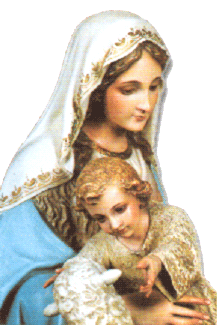 Divina Pastora, Madre mía,yo hija/o  tuya/o me ofrezco a tiy te consagro para siempretodo lo que me queda de vida.Mi cuerpo con todas sus miserias,mi alma con todas sus flaquezas,mi corazón con todos sus afectos y deseos.Todas mis oraciones, trabajos, amores,sufrimientos y combates;en especial mi muerte con todo lo que le acompañe,mis últimos dolores y mi última agonía.Madre, acuérdate de esta/e  tu hija/oy de la consagración que te hace.Y si yo, vencida/o por el desaliento y la tristeza,llegara alguna vez a olvidarme de ti,te pido por el amor que tienes a Jesúsme protejas como hija/o tuya/ohasta que esté contigo en el cielo. Amén